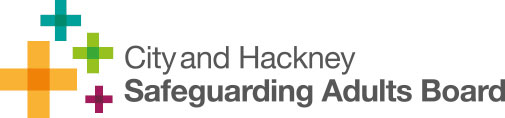 CHSAB Safeguarding Adults Review & Case Review Referral FormPlease complete as fully as possibleWhat to do next:Send the completed referral form to the CHSAB Business Support Team either by secure email or post protect personal and/or sensitive information:	CHSAB@hackney.gov.ukCity & Hackney Safeguarding Adults BoardHackney Service Centre1 Hillman StreetHackneyLondonE8 1DYThe BST uses the egress secure email system. Please call the BST on 020 8356 6498 if you have any queries regarding egress.1.Referral authorReferral authorReferral authorReferral authorReferral authorReferral authorReferral authorReferral authorName:Name:Name:Position:Position:Agency: Agency: Agency: Tel. number:Tel. number:Address:Address:Address:Email:Email:Authorising Manager:Authorising Manager:Authorising Manager:Position:Position:Date of referral:Date of referral:Date of referral:Case Synopsis/OutlinePlease provide as much information as possibledetails of referral agency Case outlinestatus of adult, for example:subject to an open safeguarding enquiry (or an enquiry closed within the previous 3 months)subject of an Adult at Risk proceduresubject to DoLS at time of death/serious incidentexperiencing domestic violenceother services person known toperson died after going missing from 24 hour settingCoroners Request?Fire-related death?brief summary of work undertaken/practice issues of concernAny other relevant factorsCase Synopsis/OutlinePlease provide as much information as possibledetails of referral agency Case outlinestatus of adult, for example:subject to an open safeguarding enquiry (or an enquiry closed within the previous 3 months)subject of an Adult at Risk proceduresubject to DoLS at time of death/serious incidentexperiencing domestic violenceother services person known toperson died after going missing from 24 hour settingCoroners Request?Fire-related death?brief summary of work undertaken/practice issues of concernAny other relevant factorsCase Synopsis/OutlinePlease provide as much information as possibledetails of referral agency Case outlinestatus of adult, for example:subject to an open safeguarding enquiry (or an enquiry closed within the previous 3 months)subject of an Adult at Risk proceduresubject to DoLS at time of death/serious incidentexperiencing domestic violenceother services person known toperson died after going missing from 24 hour settingCoroners Request?Fire-related death?brief summary of work undertaken/practice issues of concernAny other relevant factorsCase Synopsis/OutlinePlease provide as much information as possibledetails of referral agency Case outlinestatus of adult, for example:subject to an open safeguarding enquiry (or an enquiry closed within the previous 3 months)subject of an Adult at Risk proceduresubject to DoLS at time of death/serious incidentexperiencing domestic violenceother services person known toperson died after going missing from 24 hour settingCoroners Request?Fire-related death?brief summary of work undertaken/practice issues of concernAny other relevant factorsCase Synopsis/OutlinePlease provide as much information as possibledetails of referral agency Case outlinestatus of adult, for example:subject to an open safeguarding enquiry (or an enquiry closed within the previous 3 months)subject of an Adult at Risk proceduresubject to DoLS at time of death/serious incidentexperiencing domestic violenceother services person known toperson died after going missing from 24 hour settingCoroners Request?Fire-related death?brief summary of work undertaken/practice issues of concernAny other relevant factorsCase Synopsis/OutlinePlease provide as much information as possibledetails of referral agency Case outlinestatus of adult, for example:subject to an open safeguarding enquiry (or an enquiry closed within the previous 3 months)subject of an Adult at Risk proceduresubject to DoLS at time of death/serious incidentexperiencing domestic violenceother services person known toperson died after going missing from 24 hour settingCoroners Request?Fire-related death?brief summary of work undertaken/practice issues of concernAny other relevant factorsCase Synopsis/OutlinePlease provide as much information as possibledetails of referral agency Case outlinestatus of adult, for example:subject to an open safeguarding enquiry (or an enquiry closed within the previous 3 months)subject of an Adult at Risk proceduresubject to DoLS at time of death/serious incidentexperiencing domestic violenceother services person known toperson died after going missing from 24 hour settingCoroners Request?Fire-related death?brief summary of work undertaken/practice issues of concernAny other relevant factorsCase Synopsis/OutlinePlease provide as much information as possibledetails of referral agency Case outlinestatus of adult, for example:subject to an open safeguarding enquiry (or an enquiry closed within the previous 3 months)subject of an Adult at Risk proceduresubject to DoLS at time of death/serious incidentexperiencing domestic violenceother services person known toperson died after going missing from 24 hour settingCoroners Request?Fire-related death?brief summary of work undertaken/practice issues of concernAny other relevant factorsCase Synopsis/OutlinePlease provide as much information as possibledetails of referral agency Case outlinestatus of adult, for example:subject to an open safeguarding enquiry (or an enquiry closed within the previous 3 months)subject of an Adult at Risk proceduresubject to DoLS at time of death/serious incidentexperiencing domestic violenceother services person known toperson died after going missing from 24 hour settingCoroners Request?Fire-related death?brief summary of work undertaken/practice issues of concernAny other relevant factors2.Adult At Risk details Adult At Risk details Adult At Risk details Adult At Risk details Adult At Risk details Adult At Risk details Adult At Risk details Adult At Risk details Last name/s:Last name/s:Last name/s:Last name/s:Date of birth:Date of birth:Forename/s:Forename/s:Forename/s:Forename/s:Age (if D.O.B. not known):Age (if D.O.B. not known):Other names used:Other names used:Other names used:Other names used:Gender: Gender: Home address:Home address:Home address:Home address:Ethnicity:Ethnicity:Ethnicity:Ethnicity:Disability:Disability:Disability:Disability:Health and/or other presenting needsHealth and/or other presenting needsHealth and/or other presenting needsHealth and/or other presenting needsMOSAIC or RIO ID:MOSAIC or RIO ID:MOSAIC or RIO ID:MOSAIC or RIO ID:Details of any other individuals or service providers involvedDetails of any other individuals or service providers involvedDetails of any other individuals or service providers involvedDetails of any other individuals or service providers involvedAny other significant info: i.e. Next of Kin or Nearest Relative, Advocate, Relevant Persons Representative (R.P.R), etcAny other significant info: i.e. Next of Kin or Nearest Relative, Advocate, Relevant Persons Representative (R.P.R), etcAny other significant info: i.e. Next of Kin or Nearest Relative, Advocate, Relevant Persons Representative (R.P.R), etcAny other significant info: i.e. Next of Kin or Nearest Relative, Advocate, Relevant Persons Representative (R.P.R), etcRelevant documents (e.g. Risk Assessment, Safeguarding Referral etc) list here and provideRelevant documents (e.g. Risk Assessment, Safeguarding Referral etc) list here and provideRelevant documents (e.g. Risk Assessment, Safeguarding Referral etc) list here and provideRelevant documents (e.g. Risk Assessment, Safeguarding Referral etc) list here and provideHas any learning review Has any learning review Has any learning review Has any learning review Linked cases:Linked cases:Linked cases:Linked cases:3.3.Reason/s for requesting a discussion (to be completed by the referring agency):Please state if you think adult with care and support needs (regardless of whether the local authority was meeting any of those needs)Has died (including from suicide) and the CHSAB knows or suspects that the death resulted from abuse or neglect (regardless of whether or not it knew or suspected the abuse or neglect before the person died); 	OR	Is still alive, and the CHSAB knows or suspects that the adult has experienced serious abuse or neglect	ORAgencies or professionals in contact with the adult at risk or the person alleged to be causing neglect or harm did not recognise or respond appropriately to the abuse or neglectSerious or apparently systematic abuse is taking or took place in an institutional settingMultiple suspected abusers are involvedPlease ensure you state what is fact and what is opinion, being mindful of judgmental language.Reason/s for requesting a discussion (to be completed by the referring agency):Please state if you think adult with care and support needs (regardless of whether the local authority was meeting any of those needs)Has died (including from suicide) and the CHSAB knows or suspects that the death resulted from abuse or neglect (regardless of whether or not it knew or suspected the abuse or neglect before the person died); 	OR	Is still alive, and the CHSAB knows or suspects that the adult has experienced serious abuse or neglect	ORAgencies or professionals in contact with the adult at risk or the person alleged to be causing neglect or harm did not recognise or respond appropriately to the abuse or neglectSerious or apparently systematic abuse is taking or took place in an institutional settingMultiple suspected abusers are involvedPlease ensure you state what is fact and what is opinion, being mindful of judgmental language.Reason/s for requesting a discussion (to be completed by the referring agency):Please state if you think adult with care and support needs (regardless of whether the local authority was meeting any of those needs)Has died (including from suicide) and the CHSAB knows or suspects that the death resulted from abuse or neglect (regardless of whether or not it knew or suspected the abuse or neglect before the person died); 	OR	Is still alive, and the CHSAB knows or suspects that the adult has experienced serious abuse or neglect	ORAgencies or professionals in contact with the adult at risk or the person alleged to be causing neglect or harm did not recognise or respond appropriately to the abuse or neglectSerious or apparently systematic abuse is taking or took place in an institutional settingMultiple suspected abusers are involvedPlease ensure you state what is fact and what is opinion, being mindful of judgmental language.Reason/s for requesting a discussion (to be completed by the referring agency):Please state if you think adult with care and support needs (regardless of whether the local authority was meeting any of those needs)Has died (including from suicide) and the CHSAB knows or suspects that the death resulted from abuse or neglect (regardless of whether or not it knew or suspected the abuse or neglect before the person died); 	OR	Is still alive, and the CHSAB knows or suspects that the adult has experienced serious abuse or neglect	ORAgencies or professionals in contact with the adult at risk or the person alleged to be causing neglect or harm did not recognise or respond appropriately to the abuse or neglectSerious or apparently systematic abuse is taking or took place in an institutional settingMultiple suspected abusers are involvedPlease ensure you state what is fact and what is opinion, being mindful of judgmental language.Reason/s for requesting a discussion (to be completed by the referring agency):Please state if you think adult with care and support needs (regardless of whether the local authority was meeting any of those needs)Has died (including from suicide) and the CHSAB knows or suspects that the death resulted from abuse or neglect (regardless of whether or not it knew or suspected the abuse or neglect before the person died); 	OR	Is still alive, and the CHSAB knows or suspects that the adult has experienced serious abuse or neglect	ORAgencies or professionals in contact with the adult at risk or the person alleged to be causing neglect or harm did not recognise or respond appropriately to the abuse or neglectSerious or apparently systematic abuse is taking or took place in an institutional settingMultiple suspected abusers are involvedPlease ensure you state what is fact and what is opinion, being mindful of judgmental language.Reason/s for requesting a discussion (to be completed by the referring agency):Please state if you think adult with care and support needs (regardless of whether the local authority was meeting any of those needs)Has died (including from suicide) and the CHSAB knows or suspects that the death resulted from abuse or neglect (regardless of whether or not it knew or suspected the abuse or neglect before the person died); 	OR	Is still alive, and the CHSAB knows or suspects that the adult has experienced serious abuse or neglect	ORAgencies or professionals in contact with the adult at risk or the person alleged to be causing neglect or harm did not recognise or respond appropriately to the abuse or neglectSerious or apparently systematic abuse is taking or took place in an institutional settingMultiple suspected abusers are involvedPlease ensure you state what is fact and what is opinion, being mindful of judgmental language.Reason/s for requesting a discussion (to be completed by the referring agency):Please state if you think adult with care and support needs (regardless of whether the local authority was meeting any of those needs)Has died (including from suicide) and the CHSAB knows or suspects that the death resulted from abuse or neglect (regardless of whether or not it knew or suspected the abuse or neglect before the person died); 	OR	Is still alive, and the CHSAB knows or suspects that the adult has experienced serious abuse or neglect	ORAgencies or professionals in contact with the adult at risk or the person alleged to be causing neglect or harm did not recognise or respond appropriately to the abuse or neglectSerious or apparently systematic abuse is taking or took place in an institutional settingMultiple suspected abusers are involvedPlease ensure you state what is fact and what is opinion, being mindful of judgmental language.Any other relevant information:Any other relevant information:Any other relevant information:Any other relevant information:Any other relevant information:Any other relevant information:Any other relevant information:Any other relevant information:Any other relevant information: